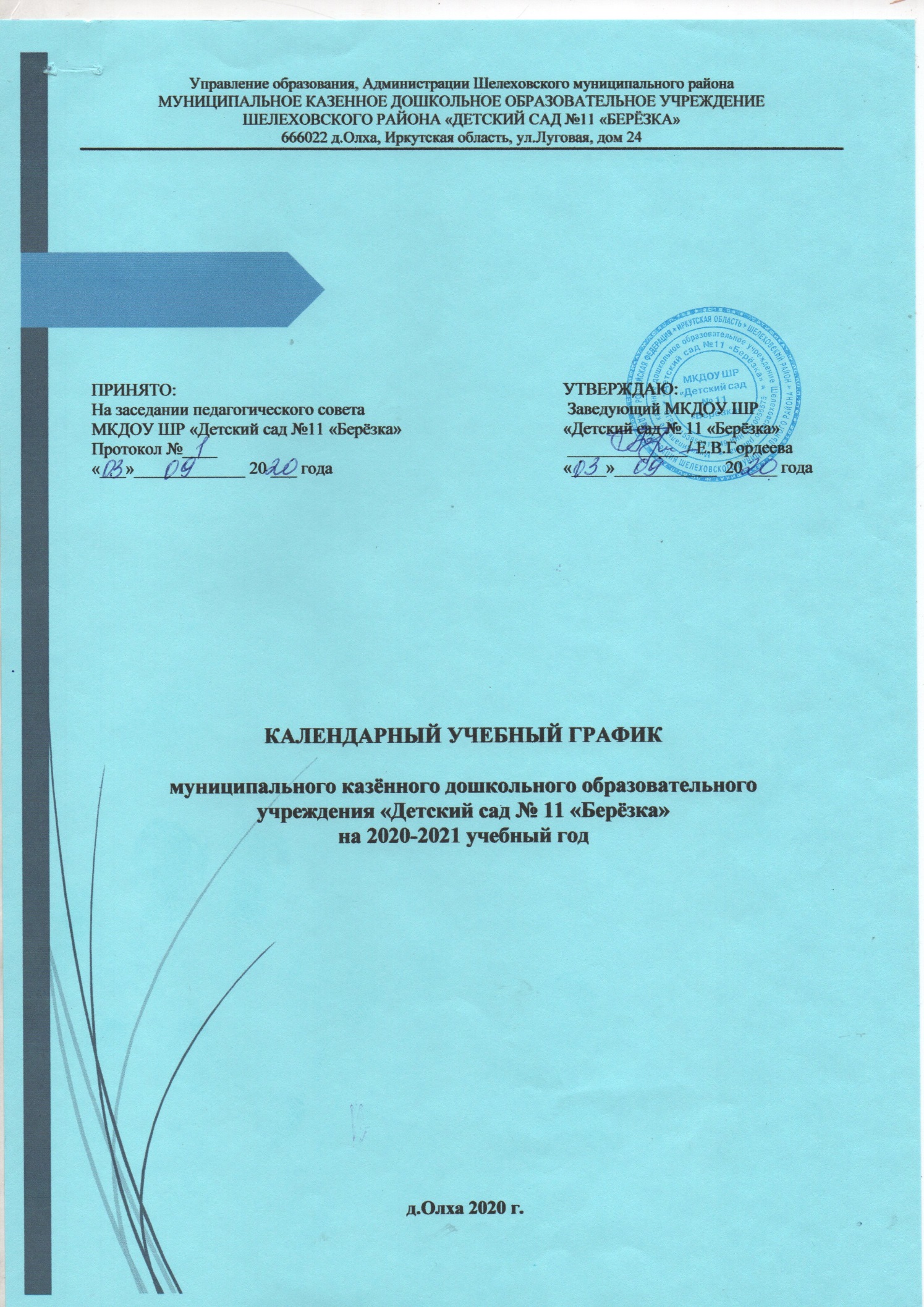 Пояснительная запискаКалендарный   учебный график является локальным нормативным документом, регламентирующим общие требования к организации образовательного процесса в 2020-2021 учебном году в муниципальном бюджетном дошкольном образовательном учреждении МКДОУ ШР «Детский сад №11 Берёзка» 	Календарный учебный график разработан в соответствии со следующими нормативными документами:Федеральным законом «Об образовании в Российской Федерации» от 29.12.2012 г. №273 (статья 2, пункт 9);СанПиН 2.4.1.3049-13 «Санитарно-эпидемиологические требования к устройству, содержанию и организации режима работы в дошкольных организациях»; Федеральным государственным образовательным стандартом дошкольного образования (Утвержден приказом Министерства образования и науки Российской Федерации от 17 октября 2013 г. N 1155);  Устав МКДОУ «Детский сад №11 «Берёзка».Основная общеобразовательная программа дошкольного образования МКДОУ «Детский сад №11 «Берёзка».Календарный  учебный график учитывает в полном объеме возрастные психофизические особенности воспитанников и отвечает требованиям охраны их жизни и здоровья. Содержание календарного  учебного графика включает в себя следующие сведения:- режим работы ДОУ;- продолжительность учебного года;- количество недель в учебном году;- сроки проведения каникул, их начало и окончание;	Режим работы ДОУ: 12 часов (с 7.00 – 19.00),  рабочая неделя состоит из 5 дней, суббота и воскресенье – выходные дни. Согласно статье 112 Трудового Кодекса Российской Федерации от 30.12.2001 N 197-ФЗ (ред. от 31.07.2020) (с изм. и доп., вступ. в силу с 13.08.2020, в  календарном учебном графике учтены нерабочие (выходные и праздничные) дни. Продолжительность учебного года составляет 39 недель (1 и 2 полугодия) без учета каникулярного времени.Праздники для воспитанников в течение учебного года планируются в соответствии с Годовым планом работы ДОУ на учебный год.Организация каникулярного отдыха в детском саду имеет свою специфику и определяется задачами воспитания в дошкольном учреждении. Для эффективного физиологического и психологического развития детей планирование каникулярного отдыха тщательно продумывается.Воспитательно-образовательная работа в летний оздоровительный период планируется в соответствии с Планом работы на летний период,   а также с учетом климатических условий. Календарный учебный график обсуждается и принимается педагогическим советом, утверждается приказом заведующего  ДОУ до начала учебного года. Все изменения, вносимые в годовой  учебный график, утверждаются приказом заведующего образовательного учреждения и доводятся до всех участников образовательного процесса.Организация образовательного процесса1. Режим работы учреждения1. Режим работы учреждения1. Режим работы учреждения1. Режим работы учреждения Продолжительность учебной недели Продолжительность учебной недели5 дней (с понедельника по пятницу)5 дней (с понедельника по пятницу) Время работы возрастных групп Время работы возрастных групп12 часов в день (с 7.00 до 19.00 часов)12 часов в день (с 7.00 до 19.00 часов) Нерабочие дни Нерабочие дниСуббота, воскресенье и праздничные дниСуббота, воскресенье и праздничные дни2. Продолжительность учебного года2. Продолжительность учебного года2. Продолжительность учебного года2. Продолжительность учебного года Учебный годс 01.09.2020 г. по 31.05.2021 г.с 01.09.2020 г. по 31.05.2021 г.39 недель I полугодиес 01.09.2020 г. по 30.12.2019 г.с 01.09.2020 г. по 30.12.2019 г.19 недель II полугодиес 09.01.2019г. по 31.05.2019 г.с 09.01.2019г. по 31.05.2019 г.20 недель3. Каникулярное время, праздничные (нерабочие) дни3. Каникулярное время, праздничные (нерабочие) дни3. Каникулярное время, праздничные (нерабочие) дни3. Каникулярное время, праздничные (нерабочие) дни3.1. Каникулы3.1. Каникулы3.1. Каникулы3.1. КаникулыСроки/ датыСроки/ датыКоличество каникулярных недель/ праздничных днейЗимние каникулы31.12.2020 г. – 10.01.2021 г.31.12.2020 г. – 10.01.2021 г.10 дней Летние каникулы01.06.2021 г. – 31.08.2021 г.01.06.2021 г. – 31.08.2021 г.13 недель4. Летний оздоровительный период с 01.06.2021 по 31.08.2021 г. Деятельность с воспитанниками осуществляется в формах, согласно действующим санитарно – эпидемиологическим требованиям СанПиН 2.4.1 3049-13 в летний период.4. Летний оздоровительный период с 01.06.2021 по 31.08.2021 г. Деятельность с воспитанниками осуществляется в формах, согласно действующим санитарно – эпидемиологическим требованиям СанПиН 2.4.1 3049-13 в летний период.4. Летний оздоровительный период с 01.06.2021 по 31.08.2021 г. Деятельность с воспитанниками осуществляется в формах, согласно действующим санитарно – эпидемиологическим требованиям СанПиН 2.4.1 3049-13 в летний период.4. Летний оздоровительный период с 01.06.2021 по 31.08.2021 г. Деятельность с воспитанниками осуществляется в формах, согласно действующим санитарно – эпидемиологическим требованиям СанПиН 2.4.1 3049-13 в летний период.